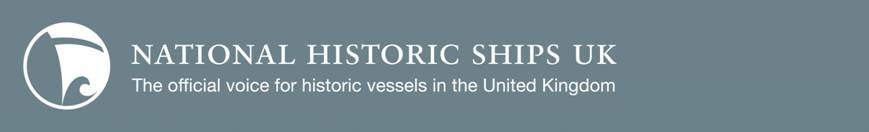 Historic Vessels Timber Deck Survey 2018We are currently undertaking a survey into the type of timber decks which exist on surviving historic vessels worldwide, the materials and method used in their construction and their longevity.  The results of this survey will inform other historic vessel owners and help with conservation planning.  To take part, please complete the form below:Please indicate if you are happy for your feedback to be shared with other historic vessel owners on an individual basis: Yes / NoPlease indicate if you are happy for your feedback to be published on the NHS-UK website as part of this survey: Yes/NoPlease indicate any answers you wish to remain confidential:……………………………………………………………………………………………….Thank you for completing this survey.  Please return your form by Monday 04 February 2019 to info@nationalhistoricships.org.uk or post to: Emerald Laing, Office AdministratorNational Historic Ships UKPark RowGreenwichSE10 9NFOnce the survey is complete, you will receive a copy of our published written summary for your records.Please note that any data supplied within this form may be held by National Historic Ships UK in perpetuity for archival and research purposes. Vessel name & TypeVessel owner / custodianKey contactEmail address / TelephoneOperational / Static VesselVessel locationType of deck (e.g. traditional / modern)Type of timber usedCaulking methodYear LaidWho laid the deckTimber source and ease of procurementPrevious deck type (if applicable)Maintenance routineProblems identified (if applicable)General comment